Организаторы выборов Богучарского района побывали в Районном туристическом лагере         04 июня 2015 года на базе Районного туристического лагеря в лесном массиве Сыродельного завода в рамках повышения правовой культуры молодых и будущих избирателей председатель Территориальной избирательной комиссии С.И.ЗАИКИН провел беседу с туристами на тему «Система и статус избирательных комиссий».
         В ходе беседы молодые и будущие избиратели выяснили, какие комиссии осуществляют подготовку и проведение выборов, кто должен оказывать содействие избирательным комиссиям, кто информирует избирателей о сроках и порядке осуществления избирательных действий, о ходе избирательной кампании, о кандидатах, политических партиях, об избирательных объединениях, выдвинувших списки кандидатов, на какой срок избираются комиссии, кто работает в период избирательной кампании с обращениями и жалобами.
         Сергей Иванович высказал пожелание, чтобы ребята более активно принимали участие во всех мероприятиях, проводимых в клубах молодых и будущих избирателей, а также участвовали в районных конкурсах и олимпиадах, проводимых Территориальной избирательной комиссией Богучарского района. В данном мероприятии приняли участие 80 чел.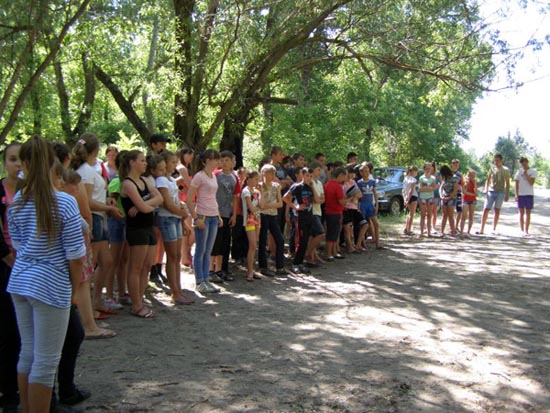 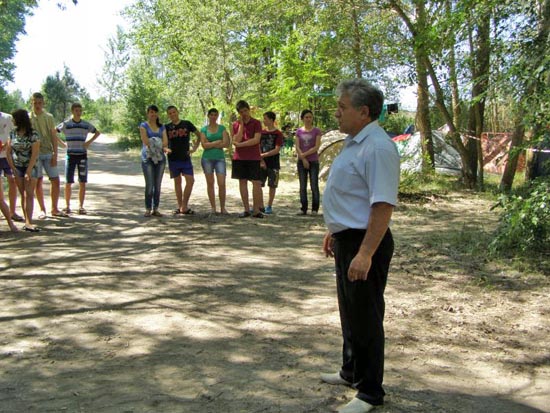 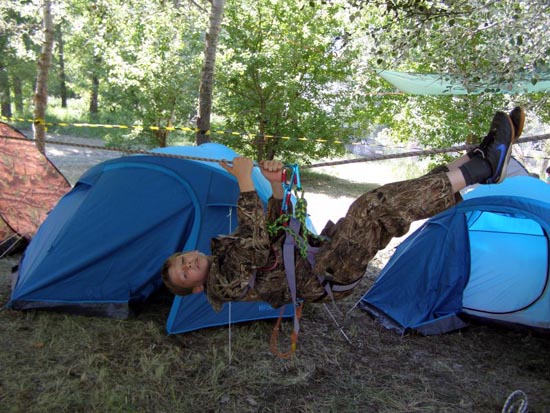 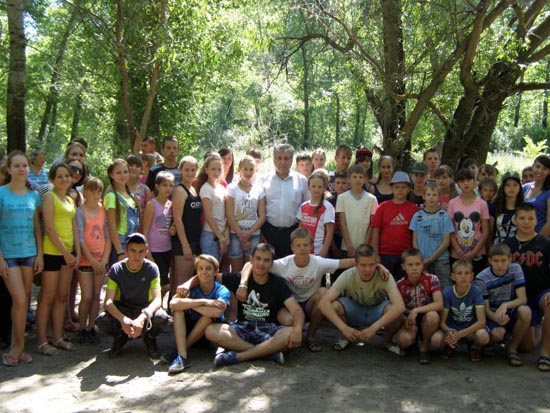 